臺北市立大同高級中學(107學年度第2學期)國中第2次會議綜合領域教學研究會議紀錄時間：民國  108年 3 月 7日(期 四 )  9時10 分地點：電腦教室出席人員：應出席9  人，列席 0 人；實際出席8 人，列席 0 人（見簽到表）主席：蔡麗苑                                  記錄：郭美菊主席致詞：ㄧ、教務處教務組108學年度課綱考招相關變革研習，本領域列入一次研習活動。二、綜合領域網站:請放置課程照片或學習活動資料。童軍(小隊默契呈現三月)，家政(幸運餅乾四月) ，輔導(五月)。三、活化教學的經費申請:1家政提出買工具花邊剪、木頭章、印泥(做卡片)。2童軍繩。業務報告：ㄧ、教務處教務組提醒考招相關變革研習安排，列入一次研習活動。二、輔導室進行適性入學宣導手冊、特色招生宣導等資料。提案討論：一、教學的教室管理、主題教學主題1-1童軍的想進行小隊旅行，培養學生獨立、規劃，安全考量，需要隨隊輔導者或是家長協助。1-2家政提出現在孩子不會坐捷運、是否考慮讓孩子進行小隊地圖任務，運用交通工具捷運去執行任務。教室管理，滿口髒話:2-1家政課進行口語淨化，學生煩躁、滿口髒話。方式:抄靜思語，聖經等，進行之後上課狀況心比較安定，口語乾淨有禮貌。有其他老師進行扣分、道歉及團體壓力等。     二、班級中需要被關懷的學生討論與分享，以及因應的輔導對策。臨時動議：散會：民國  108年 3 月 7日11 時 10 分備註：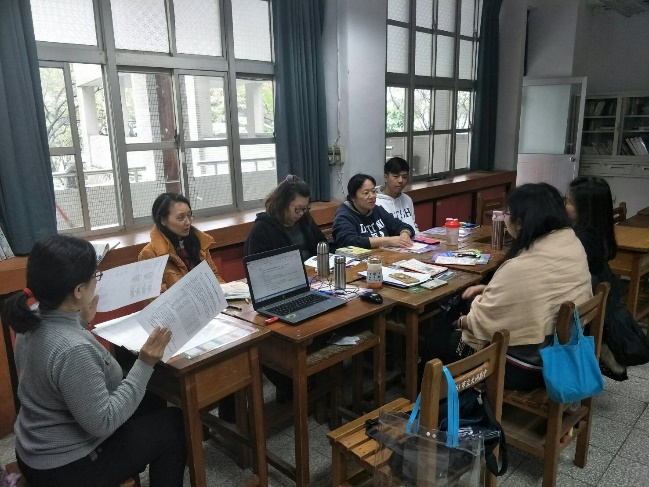 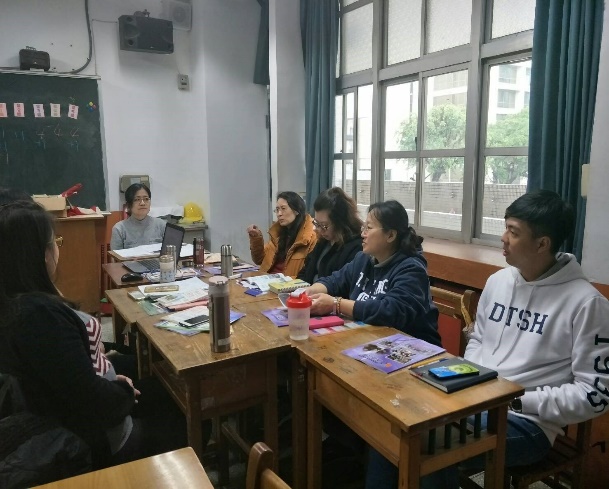 照片說明文：主席報告照片說明文：會議進行與討論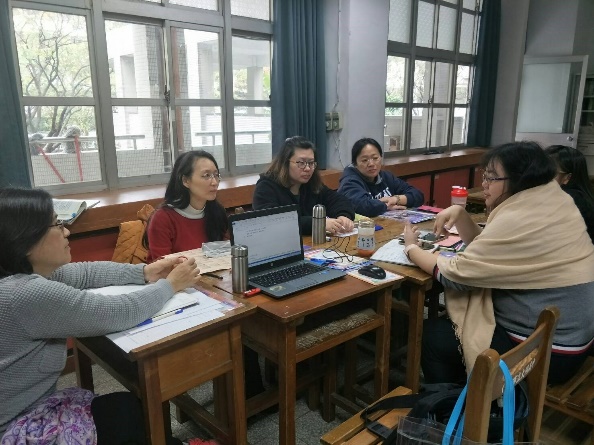 照片說明文：會議進行與討論照片說明文：會議進行與討論